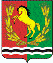 											       АДМИНИСТРАЦИЯ МУНИЦИПАЛЬНОГО ОБРАЗОВАНИЯ КИСЛИНСКИЙ СЕЛЬСОВЕТ  АСЕКЕЕВСКОГО  РАЙОНА  ОРЕНБУРГСКОЙ  ОБЛАСТИ ПОСТАНОВЛЕНИЕ                      село Кисла                                                        №  –пО выявлении правообладателяранее учтенного жилого  домас кадастровым номером 56:05:0801001:171 В соответствии со статьей 69.1 Федерального закона от 13 июля 2015 года №218-ФЗ "О государственной регистрации недвижимости" администрация муниципального образования Кислинский сельсовет  ПОСТАНОВЛЯЕТ:1. В отношении жилого дома с кадастровым номером56:05:0801001:171 по адресу: Оренбургская область Асекеевский район село Кисла улица Центральная дом 64 в качестве его правообладателя, владеющего данным жилым домом на праве собственности  выявлен Аракчеев Сергей Николаевич-02.04.1969 года рождения, уроженец с. Кисла Асекеевского  района Оренбургской области, паспорт серии 5313 №380406 выданный  Отделом УФМС России  по Оренбургской области в с. Асекеево 10 апреля 2014года.  Зарегистрирован по адресу: Оренбургская область, село Кисла улица Молодежная дом 5 кв.2, СНИЛС  -056-203-473-34. Глава муниципального образования                                                           В.Л. АбрамовИНФОРМАЦИОННОЕ СООБЩЕНИЕ В соответствии со статьей 69.1 Федерального закона от 13.07.2015г. №218-ФЗ "О государственной регистрации недвижимости" <Аракчеев Сергей Николаевич либо иное заинтересованное лицо вправе представить в письменной форме или в форме электронного документа (электронного образа документа) возражения относительно сведений о правообладателе ранее учтенного объекта недвижимости, указанных в ПРОЕКТЕ Постановления, с приложением обосновывающих такие возражения документов (электронных образов таких документов) (при их наличии), свидетельствующих о том, что такое лицо не является правообладателем указанного объекта недвижимости, в течение тридцати дней со дня получения указанным лицом проекта решения.При отсутствии возражения относительно сведений о правообладателе ранее учтенного объекта недвижимости, указанных в ПРОЕКТЕ Постановления, по истечении сорока пяти дней со дня получения Аракчеев Сергей Николаевич указанного Проекта, администрацией муниципального образования Кислинский сельсовет будет принято решение о выявлении как, Аракчеева Сергея Николаевича правообладателя ранее учтенного объекта недвижимости с кадастровым номером 56:05:0801001:171